   PARKS, FORESTRY & RECREATION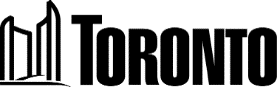 Ourland Community Centre18 Ourland Ave.416-394-8673Co-Ed Older Adult Volleyball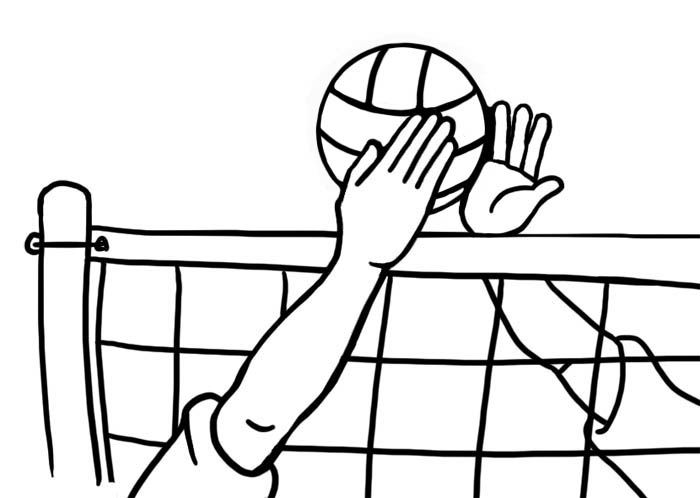 Whether you are an experienced player or just looking to try something active and meet new people, drop by and play volleyball on one of our two courts. For more information call Ourland C.C. at 416-394-8673at 416-394-8673Day:ThursdaysTime:1:00 – 3:00 pm FREE / Drop-In 10 weeks Date:Starts October 13, 2022